Информационная школьная газета  СОШ №30SchoolNews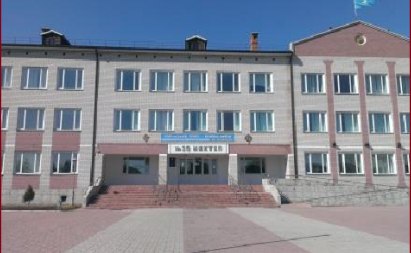 ДЕНЬ ЗНАНИЙ - ПРАЗДНИК ПЕРВОГО ЗВОНКА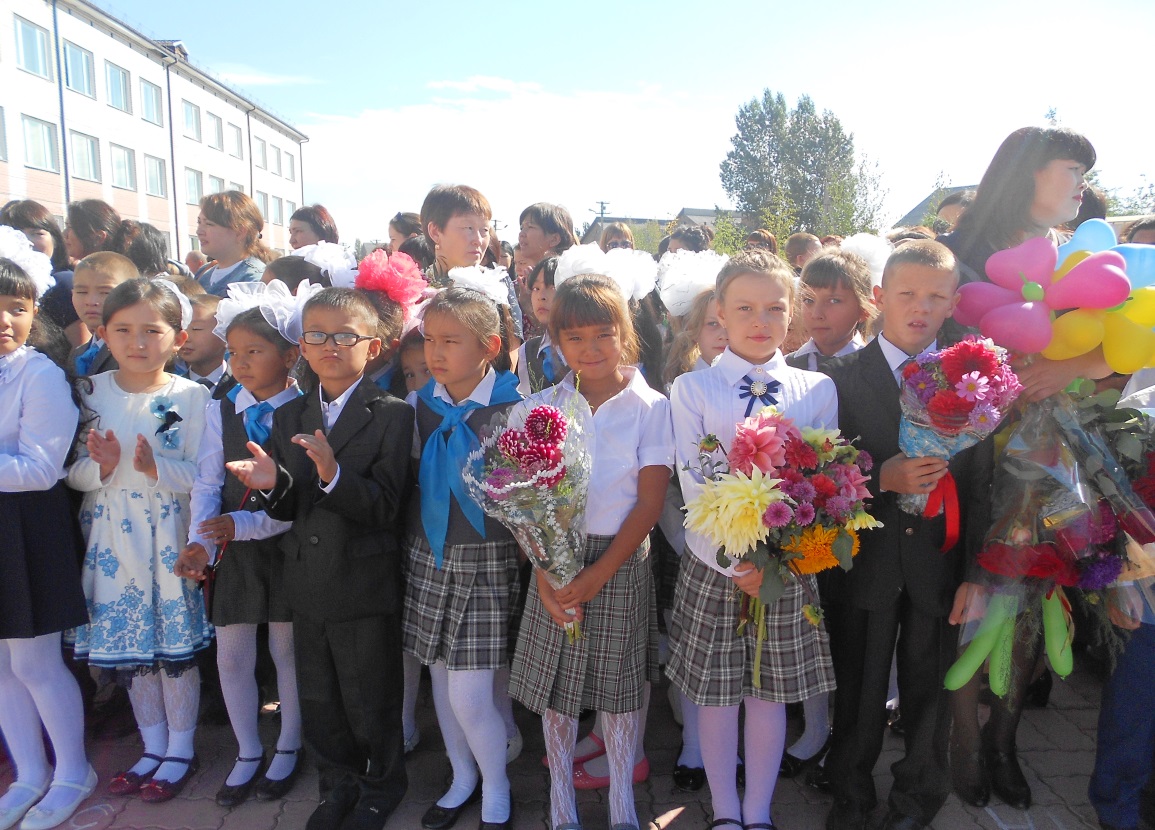 1 сентября 2015 года в СОШ №30 по традиции была проведена линейка, посвящённая дню знаний! На торжественной линейке Директор школы поздравила учеников, родителей и учителей с началом нового, учебного года. Это самый долгожданный день для тех, кто впервые переступает школьный порог. В этом году 59 первоклассников переступили порог  нашей школы и заняли свои парты. Мы очень рады, что учимся в такой школе, где чувствуется постоянная забота об учениках и о сотрудниках школы!                                                                                                                    ДАВАЙТЕ ЖИТЬ ЗДОРОВО, СОБЛЮДАЯ ЗДОРОВЫЙ              ОБРАЗ ЖИЗНИ!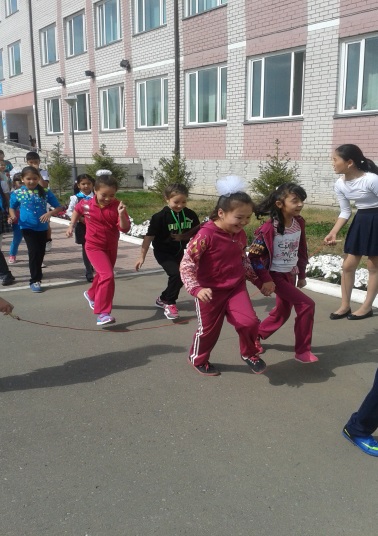 В субботу 5 сентября в честь Дня Здоровья были организованы спортивно - оздоровительные мероприятия. Праздник начался с активной зарядки у школы. После зарядки, ученики прошли по спортивным площадкам, где прошли эстафеты, спортивные игры с обручами, мячами и скакалками. Батырхан Кокишев9 «А» класс БЕРЕГИТЕСЬ ПОЕЗДА!           14 сентября  был приглашен  ведущий инженер по безопасности и     охране труда станции Павлодар – Виноградова С.П., которая провела разъяснительно-профилактическую беседу на тему: "Правила нахождения пассажиров и граждан в зонах повышенной опасности, проезда и перехода через железнодорожные пути". Просмотр видеоролика  "Берегись поезда".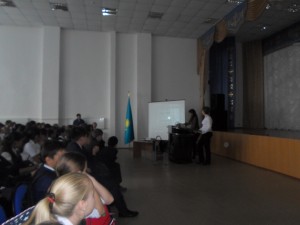 Арайлым Баяхметова9 «А» класс ШКОЛЬНИКАМ О БУДУЩЕЙ ПРОФЕССИИ 17 сентября была организованна экскурсия в АО «Роса» для старшеклассников нашей школы. Экскурсия была посвящена «Дню труда» в Казахстане. Ребятам очень понравился рассказ начальника отдела по маркетингу - Курило Светланы Евгеньевны  об этом предприятии. По окончании экскурсии, школьникам задали вопросы о заводе, на которые они дали правильные ответы. В завершении экскурсии ребятам раздали подарки от продукции АО «Роса».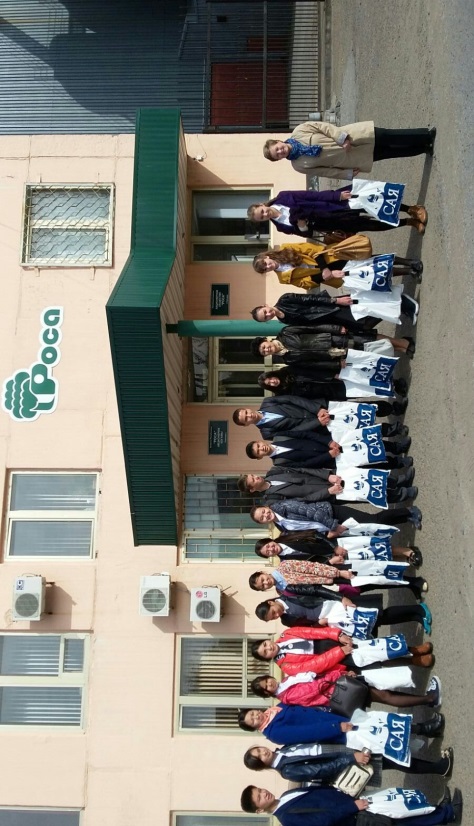                       Асылхан Заркан                                  9 «А» класс   ОСЕННЯЯ КОРЗИНА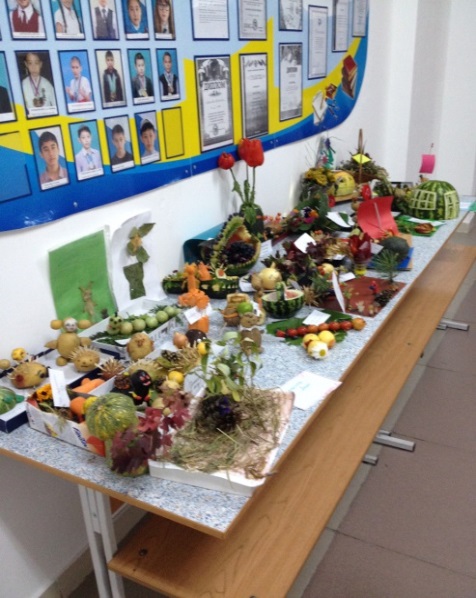 С приходом осени все любуются богатством красок и убранством природы. Кроме хрустального воздуха, тонких нитей дождя и  голубого неба, нам красавица Осень дарит полную корзину урожая.Сегодня прошла выставка подделок из овощей и фруктов «Осенняя корзина». Участие в конкурсе приняли ребята 1-4 классов, самыми активными себя показали первоклассники. Подделки поражали своими безумными идеями, здесь была  Царевна – лягушка с друзьями и семейство ежей, гусеница и цветочные композиции из овощей, летучие корабли из кабачков и многое – многое  другое.Глаза радовали букеты, под названием «Для вас, любимых» из листьев клена, также композиция «Тюльпаны» из перцев, а корзина «Дары осени», наполненная фруктами, да еще украшенная резьбой по кожуре арбуза, вызвала восхищение у всех.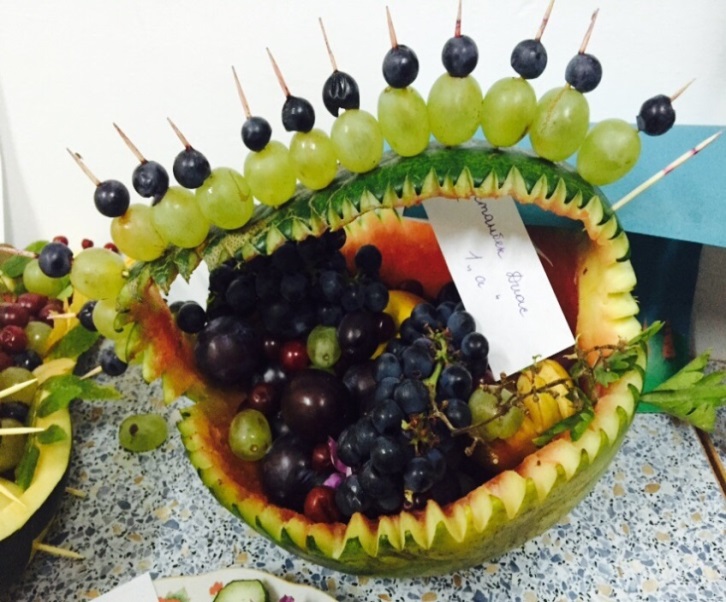 Данная выставка показала, какими креативными и творческими являются наши ученики.Жанель Альмагамбетова9 «А» класс        ТІЛДЕР МЕРЕКЕСІ  Тілдер мерекесі  аясында 9 “А” және 10″А”  сынып оқушыларымен “Мемлекеттік тілдің бүгінгі таңдағы мәртебесі” тақырыбында дөңгелек үстел ұйымдастырылды. Дөңгелек үстелдің басты мақсаты: тілді қорғау, оның қолданыс аясын кеңейту… Ұлтшыл емес, ұлттық сана- сезімі мол, Отанын, ана тілін өз анасынан кем сүймейтін азамат пен азаматша тәрбиелеу,  мемлекеттік тілдің мәртебесі мен маңызын кеңінен насихаттау. 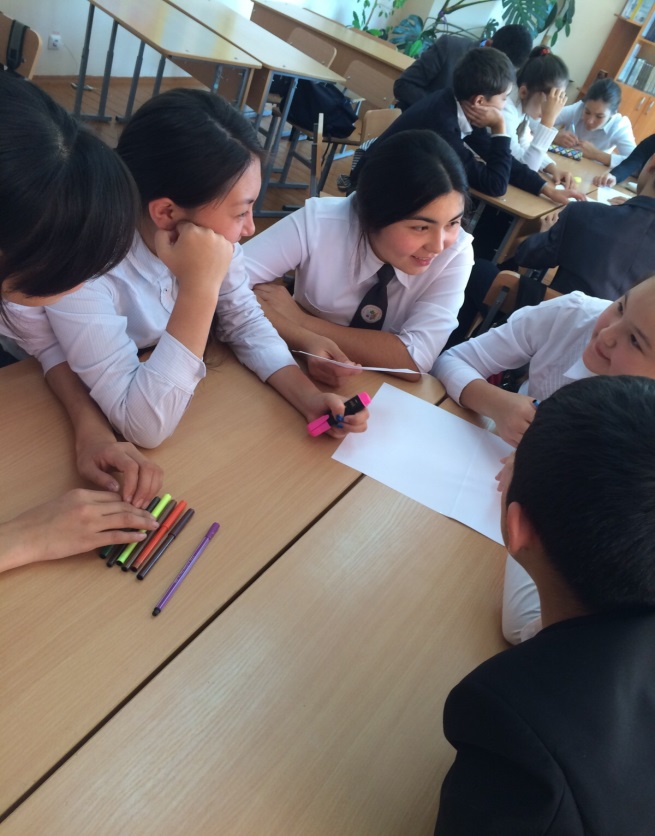 Айнура Сенкибаева     10 «А» сынып                                        ДЕНЬ ЯЗЫКОВ          В рамках праздника день языков был организован круглый стол на тему «Статус государственного языка на сегодняшний день» для 9-10 классов. Главная цель этого круглого стола – защита языка и широкое использование его в обыденные дни.  Кунтай Даут10 «А» класс                                   КОНКУРС «МЫҢ БАЛА» 19 октября в общеобразовательн-ой школе №30 проводился конкурс «Мың бала» в честь великого, казахского ханства. Участие в конкурсе приняли ребята с седьмого по девятые классы, а также присутствовали специально приглашенные жюри, педагоги и учащиеся. 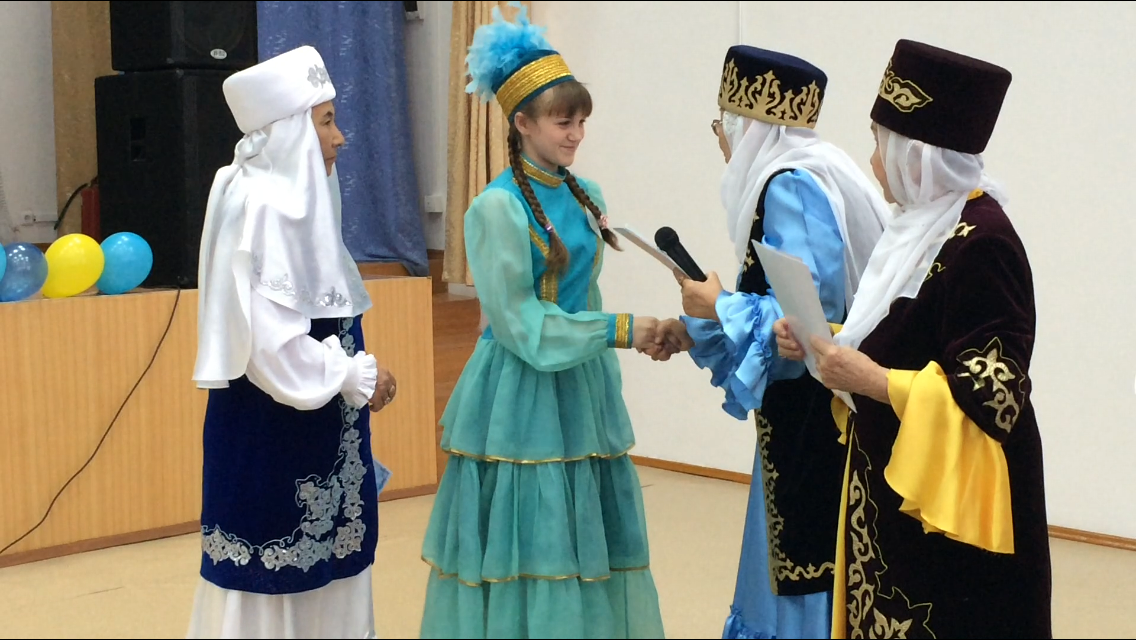 Мероприятие началось с государственного гимна. Ведущие мероприятия ознакомили всех с предстоящим заданием. Каждому из участников должны были ответить на 2 заданных вопроса о казахском ханстве. После справившегося задания, участники демонстрировали музыкальные номера и рассказывали стихи, напоминающие о том, что нужно гордиться тем, что мы живем в процветающей стране.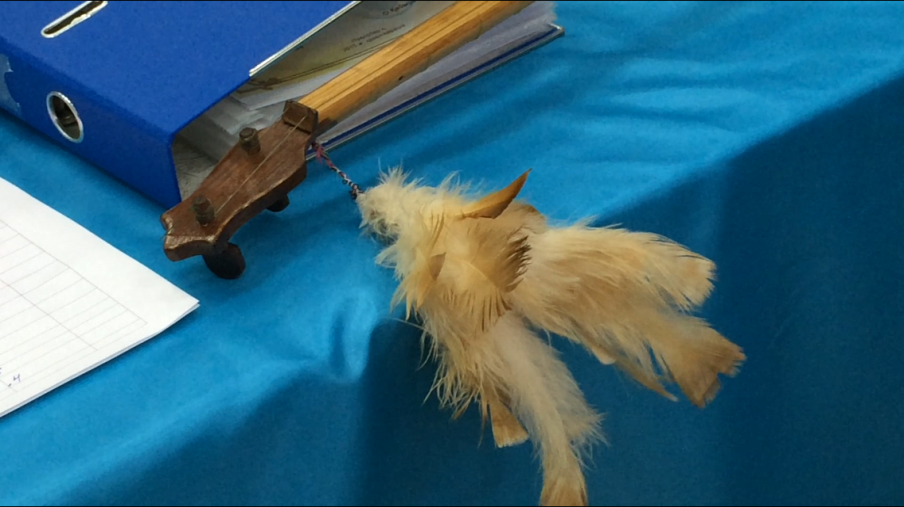 Много интересных слов было сказано директором школы – Текжановой Ажар Токеновны, после которых, жюри подводили итоги конкурса, давали советы и делились яркими впечатлениями.По окончанию конкурса,    всем были вручены заслуженные грамоты и благодарственные письма. Все остались довольными, а вдобавок жюри порадовали всех своим живым исполнением  песни «Мың бала».                                                                                Редактор: Лейла БакустарCОШ №30, 10 «А» классe-mail: school30@mail.ruДЕНЬ САМОУПРАВЛЕНИЯДень самоуправления в СОШ №30  представлял собой учебный день, в течение которого уроки и внеклассную работу провели учащиеся 9-10 классов. Все дети школы занимались по расписанию уроков, утвержденному приказом директора школы на этот день. Педагоги нашей школы в свою очередь играли роль учеников 11 класса, которые готовились к ЕНТ. На плечи учеников 10 «А» класса - Кенесова Дамира, возлагались должностные обязанности  Директора  школы, с которыми он не плохо справлялся, а  Бает Айгерим (9 «Б» класс) выполняла работу – ЗДВР школы, так же были назначены – ЗДУР школы это- Жантемир Дамир (10 «А» класс), Баяхметова Арай (9 «А» класс), Бакибай Амина, (9 «А» класс), также соц.педагог, психолог, классные руководители , учителя физ.воспитания, НВП и т.д. Этот день заполнился всем, как ученикам,  так и учителям. На подведении итогов, ученики исполнявшие роль учителей,  поздравили всех педагогов  с днем Учителя и выразили свою благодарность за труд, терпение, доброту, и за такой прекрасный, праздничный день самоуправления!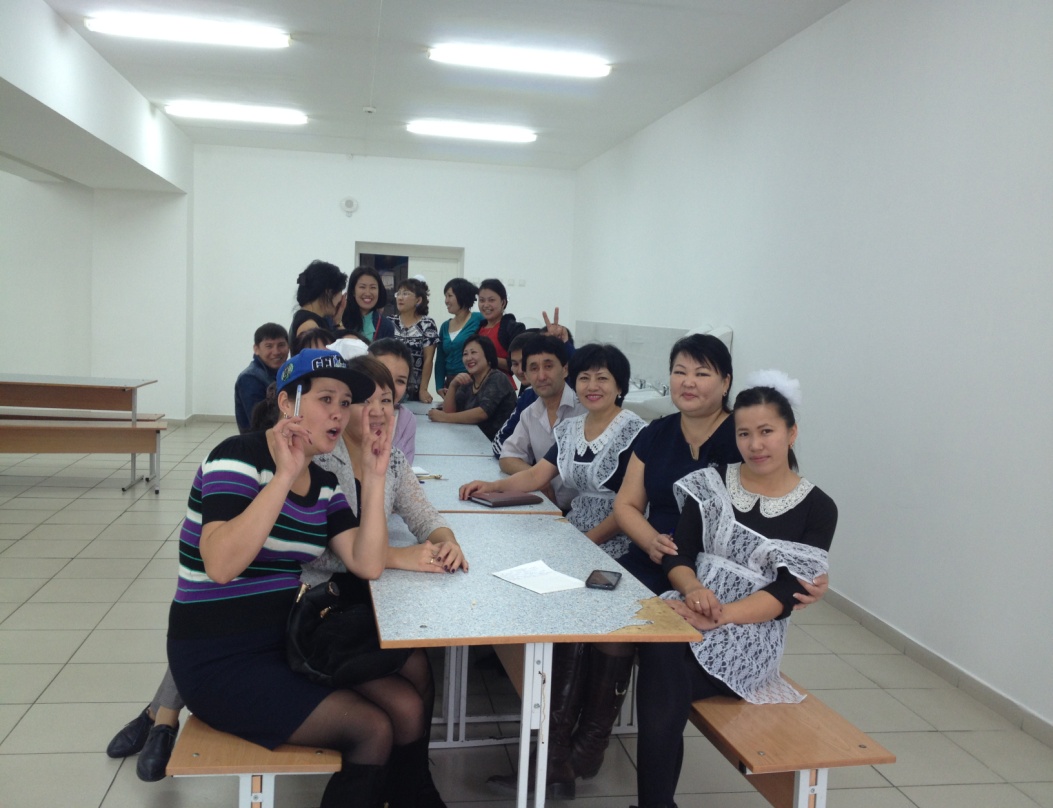 Дамир Жантемир10 «А» класс                                              НЕДЕЛЯ СПОРТАС 5 го  по 10 октября в СОШ №30 прошли товарищеские встречи по баскетболу учениками школ города. Сборная команды СОШ №30 заняла 4- место среди 16 команд.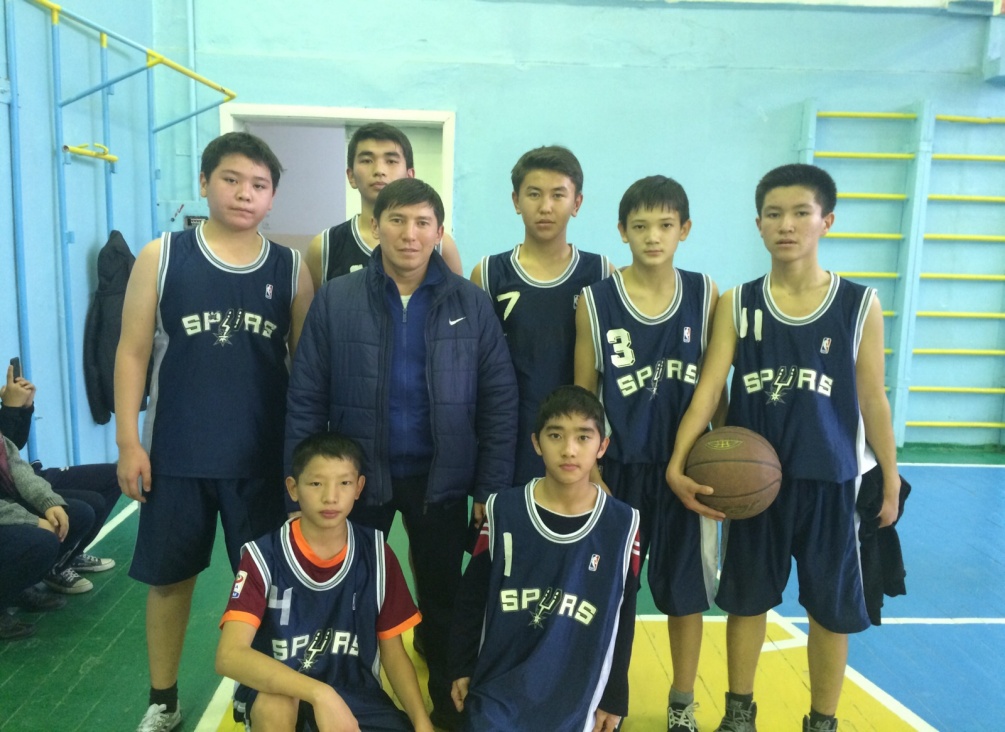 На неделе физической культурыпроводились спортивные эстафеты среди 2-4 классов, среди 5-6 классов пионербол, а ученики 7-10 классов играли волейбол. В конце соревнований всем вручили грамоты. Также 6 октября были проведены игры по пионерболу среди 5-6 классов.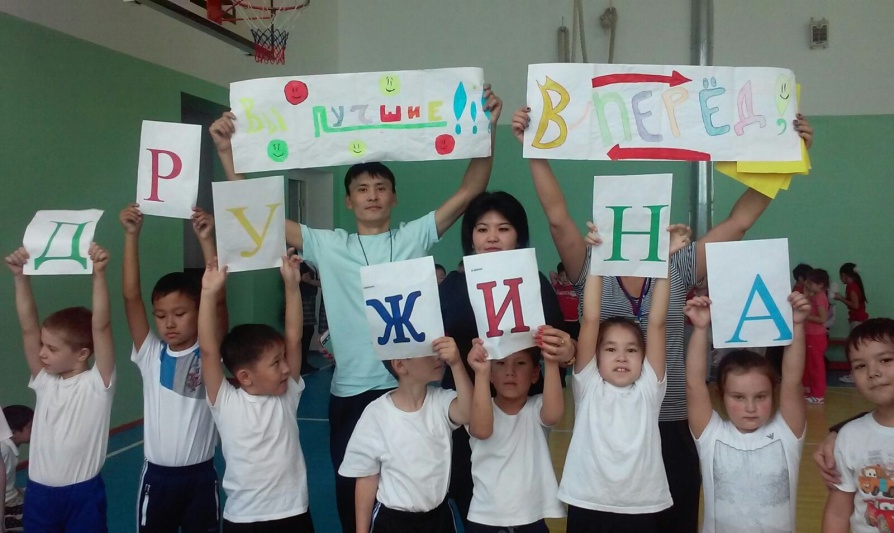 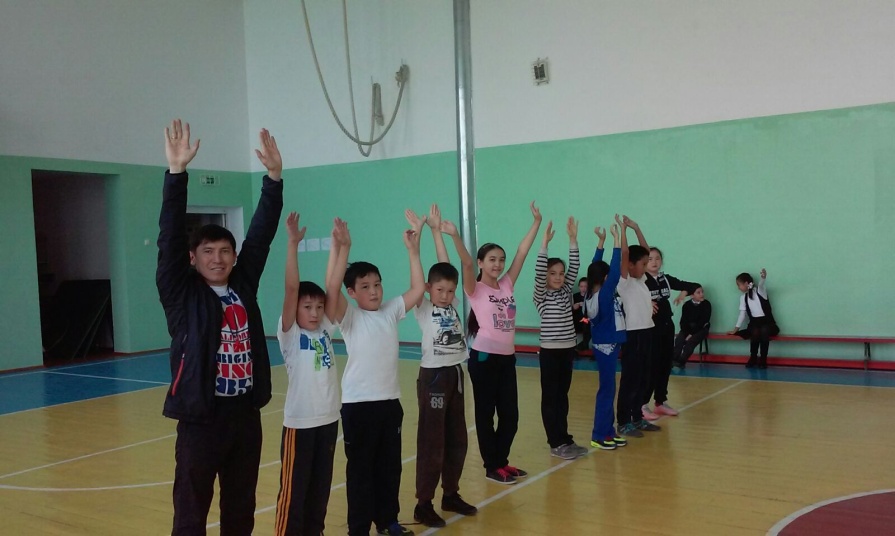 